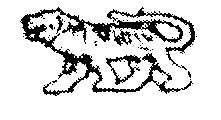 АДМИНИСТРАЦИЯ   ГРИГОРЬЕВСКОГО СЕЛЬСКОГО  ПОСЕЛЕНИЯМИХАЙЛОВСКОГО МУНИЦИПАЛЬНОГО РАЙОНА ПРИМОРСКОГО КРАЯП О С Т А Н О В Л Е Н И Е26 .02.2016г                                         с.   Григорьевка                                                            №  40«О подготовке проекта решения о внесении  изменений  в Правила землепользования  и застройки на   территории  Григорьевского  сельского поселения»       В соответствии с Градостроительным кодексом Российской Федерации, Приказом Минэкономразвития России от 01.09.2014 № 540, с изменениями согласно приложения к приказу Минэкономразвития России  от 30.09.2015г № 709 «Об утверждении классификатора видов разрешенного использования земельных участков», Федеральным законом от 06.10.2003 № 131-ФЗ "Об общих принципах организации местного самоуправления в Российской Федерации", Уставом   Григорьевского  сельского поселения, Правилами землепользования и застройки территории    Григорьевского сельского поселения, утвержденными решением  муниципального комитета    Григорьевского сельского поселения от 25.09.2013г. №35,  на основании поступивших предложений о внесении изменений в Правила землепользования и застройки   Григорьевского сельского поселения об изменении градостроительных регламентов, администрация   Григорьевского сельского поселения:ПОСТАНОВЛЯЕТ:1.Комиссии по подготовке проекта Правил землепользования и застройки  территории  Григорьевского сельского поселения  подготовить проект решения о внесении изменений в Правила землепользования и застройки  территории   Григорьевского сельского поселения.2. Утвердить порядок и сроки проведения работ по подготовке проекта решения о внесении изменений в Правила землепользования и застройки  территории  Григорьевского сельского поселения .3. Предложения заинтересованных лиц по внесению изменений в Правила землепользования и застройки территории   Григорьевского сельского поселения   направляются в комиссию по подготовке проекта Правил землепользования и застройки территории   Григорьевского сельского поселения.4.Обнародовать настоящее постановление в местах, установленных Уставом Григорьевского сельского поселения.5.Настоящее  постановление  вступает в силу со дня его официального обнародования.6.Контроль за исполнением настоящего постановления оставляю за собой.Глава  Григорьевского сельского поселения-глава администрации   поселения                                                                                 Дрёмин А.С.Приложение                                                                       к постановлению администрации                    Григорьевского сельского поселения             от  26 .02.2016 №40Порядок  и  сроки проведения работ по  подготовке  проекта решенияо внесении  изменений в  Правила  землепользования  и  застройкиГригорьевского сельского поселения№ п/пВиды работСроки исполненияОтветственный исполнитель1.Опубликовать сообщение о принятии решения  о   подготовке   проекта  решения о внесении  изменений   в   Правила   землепользования   и   застройки  территории Григорьевского сельского поселения  и  разместить на официальном сайте администрации   Григорьевского сельского поселенияНе позднее чем по истечении десяти дней с даты принятия решенияГлава администрации Леплейского сельского поселения 2.Разработка  проекта  решения о внесении  изменений   в   Правила  землепользования   и   застройки  территории   Григорьевского сельского поселенияВ течение 30 дней с момента принятия решенияКомиссия по  подготовке проекта Правил землепользования   и   застройки  территории  Леплейского сельского поселения3.Проверка  проекта  решения о внесении  изменений   в   Правила  землепользования   и   застройки  территории  Григорьевского сельского поселения на соответствие требованиям технических регламентов, Генеральному плану    Григорьевского сельского поселенияв течение 3-5 дней после представленияпроекта  решения о внесении  изменений   в  Правила землепользования   и   застройкитерритории   Григорьевского сельского поселенияАдминистрация  Леплейского сельского поселения3.Доработка  проекта  решения о внесении  изменений   в  Правила   землепользования   и  застройки  территории  Григорьевского сельского поселения в случае обнаружения  несоответствия его требованиям технических регламентов, Генеральному плану    Григорьевского сельского поселениясрок определяется дополнительно,в зависимости от объема корректированияКомиссия по подготовке проекта Правил землепользования   и  застройки  территории  Леплейского сельского поселения4.Направление  проекта  решения о внесении  изменений   в   Правила  землепользования   и   застройки  территории   Григорьевского сельского поселения главе   Григорьевского сельского поселения для принятия решения о проведении публичных слушанийв течение 3х дней после завершения проверки проекта решения о  внесении изменений  в  Правила   землепользования и застройки  территории  Григорьевского сельского поселенияна соответствие требованиям техническихрегламентов, Генеральному плану  Григорьевского сельского поселенияКомиссия по подготовке проекта Правил землепользования   и   застройки  территории  Леплейского сельского поселения5.Принятие решения о проведении публичных слушаний по  проекту  решения о внесении  изменений   в   Правила   землепользования   и   застройки  территории   Григорьевского сельского поселенияв срок не позднее чем через 10 днейсо дня получения  проекта  решения о внесенииизменений   в   Правила   землепользования   изастройки  территории   Григорьевского сельского поселенияГлава Леплейского сельского поселения6.Продолжительность публичных слушаний по  проекту  о внесении  изменений   в   Правила   землепользования   и   застройки  территории   Григорьевского сельского поселенияСоставляет не более одного месяца со дня опубликованияпроекта  решения о внесении  изменений   вПравила   землепользования   и   застройки территории  Григорьевского  сельского поселенияКомиссия по подготовке проекта Правил землепользования   и  застройки  территории  Леплейского сельского поселения7.Внесение  изменений  в  проект  решения о внесении  изменений   в   Правила   землепользования   и   застройки территории  Григорьевскогосельского поселения с учетом результатов публичных слушаний  и  представление его главе администрации   Григорьевского сельского поселениясрок определяется дополнительно,в зависимости от объема корректированияКомиссия по  подготовке проекта Правил землепользования   и  застройки  территории  Леплейского сельского поселения   8.Принятие решения о направлении  проекта  решения о внесении  изменений   в   Правила   землепользования   и   застройки  территории   Григорьевскогосельского поселения в муниципальный комитет  сельского поселения или об отклонении проекта   и  о направлении его на доработку с указанием даты его повторного представленияв течение 10 дней после представления  проектарешения о внесении  изменений   в   Правилаземлепользования   и   застройки  территории  Григорьевского сельского поселенияГлава администрации  Леплейского сельского поселения